Publicado en Sierra Norte de Guadalajara el 14/05/2024 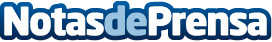 ADEL impulsa el Turismo 0 emisiones en la Sierra Norte de GuadalajaraInicialmente, con una jornada informativa, de dos sesiones, en horario de mañana y tarde, el próximo 22 de mayo. A las 12 horas se hará en Hiendelaencina (Centro de Interpretación de La Plata). Después, a las 17 horas, se repetirá en Sigüenza (Salón de Actos de El Torreón). Entre otras cuestiones, se mostrará cómo calcular la huella de carbono de un establecimiento turístico, e inscribirla en el MITECODatos de contacto:Javier BravoBravocomunicacion606411053Nota de prensa publicada en: https://www.notasdeprensa.es/adel-impulsa-el-turismo-0-emisiones-en-la Categorias: Viaje Sociedad Castilla La Mancha Ecología Turismo Sostenibilidad http://www.notasdeprensa.es